PENNSYLVANIAPUBLIC UTILTY COMMISSIONHarrisburg, PA  17105-3265							Public Meeting held March 12, 2020Commissioners Present:Gladys Brown Dutrieuille, ChairmanDavid W. Sweet, Vice ChairmanAndrew G. PlaceJohn F. Coleman, Jr.Ralph V. YanoraPennsylvania Public Utility Commission		: 			R-2019-3010955Office of Consumer Advocate			:			C-2019-3011834Office of Small Business Advocate			:			C-2019-3012096							:			v.						:							:City of Lancaster – Wastewater			:ORDER	BY THE COMMISSION:		We adopt as our action the Recommended Decision of DCALJ Joel H. Cheskis, dated February 5, 2020;  THEREFORE,	IT IS ORDERED:		1.	That the City of Lancaster – Wastewater shall not place into effect the rates contained in its Supplement No. 39 to Tariff Wastewater – Pa.P.U.C. No. 7 which was filed on July 19, 2019 at docket number R-2019-3010955.2.	That the Joint Petition for Settlement of Rate Investigation filed at docket number R-2019-3010955 on January 15, 2020 is approved in its entirety and without modification.3.	That the joint stipulation for admission of evidence that was submitted on January 15, 2020 formally seeking to move into the record of this proceeding all of the pre-served testimony is hereby approved and the parties are directed to ensure that two copies of all pre-served testimony identified in the joint stipulation are submitted to the Commission’s Secretary’s Bureau for inclusion in the Commission’s official file.4.	That the City of Lancaster – Wastewater shall be permitted to file tariff supplements incorporating the terms of the settlement and changes to its rates, rules and regulations as set forth in the attachments to the Joint Petition for Settlement of Rate Investigation filed on January 15, 2020 at docket number R-2019-3010955 to become effective on at least one day’s notice after entry of the Commission’s order approving the settlement, which tariff supplements increase the City of Lancaster – Wastewater rates so as to produce an increase in annual revenue of not more than $500,000.5.	That after the City of Lancaster – Wastewater files the required tariff supplement set forth in Paragraph 4 of this Order, the investigation concerning the City of Lancaster – Wastewater at docket number R-2019-3010955 shall be terminated and marked closed.6.	That the complaint filed by the Office of Consumer Advocate against the City of Lancaster – Wastewater at docket number C-2019-3011834 shall be deemed satisfied and marked closed.7.	That the complaint filed by the Office of Small Business Advocate against the City of Lancaster – Wastewater at docket number C-2019-3012096 shall be deemed satisfied and marked closed.							BY THE COMMISSION,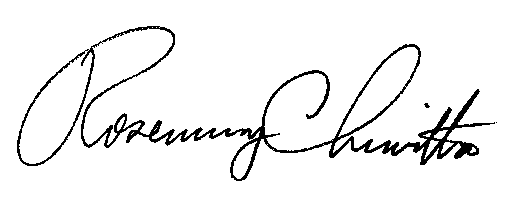 Rosemary ChiavettaSecretary(SEAL)ORDER ADOPTED:  March 12, 2020ORDER ENTERED:   March 12, 2020